Внеочередное   заседание                                                      4-го созыва                                                       РЕШЕНИЕ15  ноября   2021 года                                                             №91О  комиссии Совета по подготовке  и проведению публичных слушаний по проекту решения «О внесении изменений и дополнений в Устав   сельского поселения Тазларовский   сельсовет    муниципального района Бураевский район Республики Башкортостан»	Совет сельского поселения  Тазларовский  сельсовет РЕШИЛ:	1. Создать комиссию по подготовке и проведению публичных слушаний по  проекту решения «О внесении изменений и дополнений в Устав   сельского поселения Тазларовский  сельсовет  муниципального района Бураевский район Республики Башкортостан» в следующем составе:	1.  Галлямова Э.К.	- избирательный округ  №  2.	2.   Давлетьянов А.Г.	-избирательный округ № 3.              3.  Фархутдинова З.Т.     - избирательный округ № 4.	Глава сельского поселенияТазларовский  сельсоветмуниципального районаБураевский районРеспублики Башкортостан						И.К.ДаутовБАШҠОРТОСТАН РЕСПУБЛИКАҺЫБОРАЙ РАЙОНЫ МУНИЦИПАЛЬРАЙОНЫНЫҢ ТАЗЛАР АУЫЛ СОВЕТЫ
АУЫЛ БИЛӘМӘҺЕ СОВЕТЫ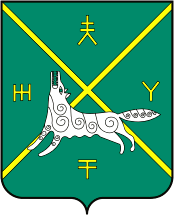 РЕСПУБЛИКА БАШКОРТОСТАН СОВЕТ СЕЛЬСКОГО ПОСЕЛЕНИЯ ТАЗЛАРОВСКИЙ СЕЛЬСОВЕТ МУНИЦИПАЛЬНОГО РАЙОНА БУРАЕВСКИЙ РАЙОН